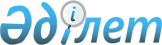 Об утверждении государственного образовательного заказа на дошкольное воспитание и обучение, размера родительской платы на 2018 годПостановление акимата Жаксынского района Акмолинской области от 4 января 2018 года № а-0/01. Зарегистрировано Департаментом юстиции Акмолинской области 17 января 2018 года № 6355
      Примечание РЦПИ.

      В тексте документа сохранена пунктуация и орфография оригинала.
      В соответствии с Законом Республики Казахстан от 23 января 2001 года "О местном государственном управлении и самоуправлении в Республике Казахстан", подпунктом 8-1) пункта 4 статьи 6 Закона Республики Казахстан от 27 июля 2007 года "Об образовании", акимат Жаксынского района ПОСТАНОВЛЯЕТ:
      1. Утвердить прилагаемый государственный образовательный заказ на дошкольное воспитание и обучение, размер родительской платы на 2018 год.
      2. Контроль за исполнением настоящего постановления возложить на заместителя акима района Л.Сейдахметову.
      3. Настоящее постановление вступает в силу со дня государственной регистрации в Департаменте юстиции Акмолинской области и вводится в действие со дня официального опубликования. Государственный образовательный заказ на дошкольное воспитание и обучение, размер родительской платы на 2018 год
					© 2012. РГП на ПХВ «Институт законодательства и правовой информации Республики Казахстан» Министерства юстиции Республики Казахстан
				
      Аким района

К.Суюндиков
Утвержден
постановлением акимата
Жаксынского района
от "04" 01 2018 года
№ а-0/01
№
Вид дошкольной организации образования
Количество воспитанников организаций дошкольного воспитания и обучения
Количество воспитанников организаций дошкольного воспитания и обучения
Средняя стоимость расходов на одного воспитанника в месяц
(в тенге)
Средняя стоимость расходов на одного воспитанника в месяц
(в тенге)
Размер родительской платы в дошкольных организациях образования в месяц
(в тенге)
Размер родительской платы в дошкольных организациях образования в месяц
(в тенге)
№
Вид дошкольной организации образования
государственный
частный
государственный
частный
государственный
частный
1
Детский сад
205
0
23 870,0
0
11 541,0
0
2
Мини-центр с полным днем пребывания при школе
85
0
23 082,0
0
11 541,0
0
3
Мини-центр с неполным днем пребывания при школе
140
0
11 541,0
0
0
0